 VANESA GARCIA 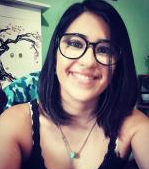 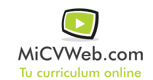 Experiencia ProfesionalExperiencia Profesional SR. PERRETE 2/2017-12/2019Producción, taller y fábrica (Otras (No se especifica)) Otro no especificadoSAN MIGUEL DE TUCUMAN (Tucumán)DISEÑO Y PRODUCIÓN DE INDUMENTARIA PARA MASCOTAS.VENTAS POR MAYOR Y MENORTELEPERFORMANCE CITY TECH 5/2010-2/2017Atención al cliente (Atención al cliente) TeleoperadorSAN MIGUEL DE TUCUMAN ArgentinaAtención al cliente y Ventas.Administración de tiempos.Lenguaje fluido.Capacidad de convencimiento.Trabajo en Equipo.Trabajo bajo presión. CARNICERÍA ALDITO - FRIGORÍFICO BELLA VISTA 1/2010-5/2010Comercial (Otras (No se especifica)) CajeroSAN MIGUEL DE TUCUMAN ArgentinaCAJERA.LEGACY PORTAL TUCUMÁN 6/2007-12/2009Comercial (Comercial - Ventas) VendedorSAN MIGUEL DE TUCUMAN ArgentinaGRAN CAPACIDAD DE VENTAS.TRABAJO EN EQUIPO.Habilidades y CapacidadesHabilidades y CapacidadesHabilidades y CapacidadesHabilidad 1Habilidad 2Habilidad 3Habilidad 4Habilidad 5Habilidad 6FormaciónFormaciónOFICIO PELUQUERÍA CANINA 2/2017Otro no especificadoPELUQUERÍA Y ESTÉTICA CANINA.. Otra no especifiada FUNDACIÓN JÓVENES DEL FUTURO. SAN MIGUEL DE TUCUMANDISEÑO DE INTERIORES Y EQUIPAMIENTO 0/0Cursando: Grado. Otra no especifiada UNT FACULTAD DE ARTES. SAN MIGUEL DE TUCUMÁNCURSO DE NEUROVENTAS CONOCIMIENTOS Y TÁCTICAS EN NEUROVENTAS. Otra no especifiada FUNDACIÓN DEL NORTEFormación ComplementariaFormación ComplementariaIdiomasIdiomasInformáticaInformáticaInformación adicionalhttp://abracadabraestampados.MiCVweb.comGRAN CAPACIDAD PARA COMUNICAR. MUCHA FLUIDEZ EN EL LENGUAJE.RESPONSABLE. PUNTUAL. NO CONSUMO ALCOHOL, NO ME DESVELO.TENAZ. CAPACIDAD DE ADAPTACIÓN. CAPACIDAD DE TRABAJO EN EQUIPO. CONFIABLE. 